Тема семинара: «Язык жестов».Цель: изучить особенности жестикуляции как одного из ведущих компонентов невербального общения в деятельности педагога.Задачи:- уточнить методику исследования жестикуляции учителя, предложенную В.А.Петровой;- провести серию наблюдений и анкетирование учителей начальных классов;- проанализировать полученные эмпирические данные;- сделать обобщение и выводы.Оборудование: экран, мультимедийный проектор, цифровая видеокамера, записи уроков, видеоролик позитивного настроя на урок, фотографии уроков.Ход семинара:1.Организация (просмотр позитивного флеш – ролика http://www.mirpozitiva.ru/pozitiv/flash/pozitiv17.html ). - Какие жесты приветствия вы увидели в флеш – ролике?- Повторите понравившийся жест.2.Просмотр видеоурок без звука.«Жест есть не движение тела, а движение души». Он сообщает о желании, чувстве человека и о том, что тот в этот момент испытывает, а привычный для кого-то жест свидетельствует о черте его характера.Задание к просмотру видеоурока: в ходе наблюдения выявить, какие жесты, и с какой частотностью употребляются учителем на уроке. В результате проведенных наблюдений зафиксировать наиболее часто используемые учителями жесты, а также частота их использования за урок. Краткое описание возможных жестов:Указывающие жесты (пальцем или указкой) часто рассматриваются как жесты агрессивности и превосходства (Петрова), хотя, на наш взгляд, они боле всего употребляются как жесты, подкрепляющие информацию, или ориентирующие учащегося в образовательном пространстве.Сцепленные пальцы – жест напряженности, который считается нежелательным в ходе педагогического общения.Теребление указки, кольца, почесывание головы – жесты, свидетельствующие о неуверенности, повышенной тревожности.Использование скрытых барьеров (с помощью предметов, стола и пр.) – жесты защиты педагога от нежелательных воздействий со стороны окружения или поиска опоры в случае неуверенности в себе. Руки в бока (упираются в талию, «женская боевая поза» по Е.Петровой) – жест, давления на детей, доминирования и агрессивности.При слушании ответов указательный палец (ладонь) подпирает щеку – жест критичного, негативного отношения к собеседнику, информации, которую он сообщает.Стучит по столу – выражение недовольства, ярости, гнева.Раскрытая поза, в том числе раскрытые ладони – жесты, свидетельствующие о положительном, открытом для взаимодействия общении, предполагающем равноправный, демократический стиль педагогической деятельности.Опирается на стол, стул руками – жесты, выражающие определенную степень недовольства ситуацией, поиск опоры для придания уверенности в себе.Описательно-изобразительный жест (руками) – жесты, помогающие описывать тот или иной предмет, процесс, феномен, то есть жесты, дополняющие вербальную информацию.Прикрытие рта, потирание уха, глаза – жесты неуверенности в себе.При перечислении чего-либо учитель может загибать пальцы. Этот жест увеличивает правоту информации, делает ее более авторитетной.Большой и указательный пальцы образуют круг, остальные подняты вверх – Отлично.Один или два пальца вытянуты вверх – поощрение.Движение указательным пальцем из стороны в сторону – стыдись.Ладонь направлена к телу, указательный палец согнут по направлению к лицу – иди ко мне.Указательный палец подносится к губам – тихо.Большой палец опущен вниз – плохо.Активная жестикуляция — частый компонент положительных эмоций, понимаемый другими как выказывание дружелюбия и заинтересованности;Чрезмерная жестикуляция — признак беспокойства или неуверенности.При определении мыслей и эмоций индивида следует отмечать лишь непроизвольную жестикуляцию:Демонстрация открытых ладоней — показатель откровенности;Сжатие кулаков — внутреннее возбуждение, агрессивность (чем сильнее сжимаются пальцы, тем сильнее сама эмоция);Прикрывание рта рукой (или бокалом в руке) в момент речи — удивление, неуверенность в произносимом, ложь, доверительное сообщение, профессиональная подстраховка от чтения по губам;Прикосновения к носу или легкие почесывания его — неуверенность в сообщаемом (как собой, так и партнером), ложь, поиск в ходе дискуссии нового контраргумента;Потирание пальцем века — ложь, но иной раз — ощущение подозрительности и лжи со стороны партнера;Потирание и почесывание различных фрагментов головы (лба, щек, затылка, уха) — озабоченность, смущение, неуверенность;Поглаживание подбородка — момент принятия решения;Суетливость рук (теребление чего-либо, скручивание и раскручивание авторучки, дотрагивание до частей одежды) — настороженность, нервозность, смущение;Пощипывание ладони — готовность к агрессии;Покусывание ногтей — внутреннее беспокойство;Всевозможные движения руки поперек тела (поправить часы, прикоснуться к запонке, поиграть пуговицей на манжете) — маскируемая нервозность;Собирание ворсинок с одежды — жест неодобрения;Оттягивание от шеи явно мешающего воротничка — человек подозревает, что другие распознали его обман, нехватка воздуха при гневе;Протирание стекол очков либо помещение дужки их оправы в рот — пауза для обдумывания, просьба подождать;Снятие очков и бросание их на стол — чрезмерно острый разговор, трудная и неприятная тема;Гашение или откладывание сигареты — период максимального напряжения;Слишком частое сбивание пепла с сигареты — тягостное внутреннее состояние, нервозность;Наклон головы набок — пробуждение интереса;Быстрый наклон или поворот головы в сторону — желание высказаться;Постоянное отбрасывание якобы «мешающих» волос со лба — беспокойство;Явное стремление опереться на что-либо или прислониться к чему-либо — ощущение сложности и неприятности момента, неразумение того, как выкрутиться из создавшегося положения (всякая опора повышает уверенность в себе).Говорящие руки.Предлагается  посмотреть  шесть рисунков, изображающих руку человека (обучающегося), сидевшего за столом. Присмотритесь к каждому рисунку и попытайтесь определить черты характера человека, не глядя на подпись. 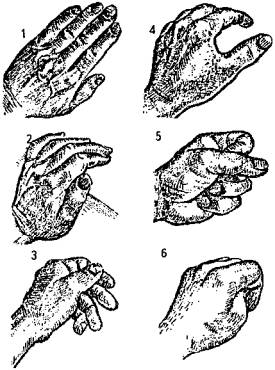 А теперь сравните: 1 - настойчивость до жестокости; 2 - застенчивость, но способность на смелый шаг; 3 - общительность, но ожидание поддержки; 4 - чуткость, но слабоволие; 5 - выдержка, скрытность, честность; 6 - скрытность, трусость, равнодушие. - А теперь посмотрите несколько фотографий уроков и определите, настроение и черты характера ученика.Полученные в ходе наблюдения результаты обсудить с учителями. 3.Просмотр этого урока со звуком. Подтвердились ли наши определения жестов?4.Тренинг.1.Разыграть ситуации с помощью жестов (без слов).- В классе идет контрольная работа. Тишина. Учитель заметил, что один обучающийся списывает, но не смотрит на учителя.- В классе идет контрольная работа. Тишина. Учитель заметил, что один обучающийся списывает и наблюдает за учителем.2. Рассказать о военных действиях или каком-либо открытии с использованием большего количества жестов, которые мотивируют обучающихся.5.Заключительный этап.-Какие жесты учителей приводят к большей актуализации внимания обучающихся?- Как учитель может совершенствовать свои жесты?Примерные  выводы семинара:В основном, лидирующее место у педагогов  занимает категория «указывающий жест», что говорит о специфике педагогического труда, в котором жесты указания используются в качестве заместителей вербальных обращений для быстроты общения, сворачивания речевого высказывания. На второй план выходят закрытые позиции учителей при работе с детьми, тем не менее, не последние места занимают категории «раскрытая поза», «описательно- изобразительный жест», что говорит и о желании ряда учителей работать с детьми, входя с ними в тесный контакт.Жесты, обычно правой рукой, стимулируют речевые центры в левом полушарии и способствуют выражению мыслей.Жесты не могут трактоваться отдельно, т.к. к ним необходимо добавить анализ мимики, и «язык тела» в целом.Миронова Т.В. Язык жестов. Как добиться успеха в жизни. – М.:ЗАО Центрполиграф, 2007. – 223с. – (Популярная психология).Современный язык жестов / Авт.-сост. И.Н. Кузнецов.- М.:АСТ; Мн.: Харвест, 2007.-448 с.Как читать язык тела и жестов / Питер Андерсен; пер. с анг. А. Давыдовой. – М.: АСТ: Астрель, 2009. – 446, (2)с.http://www.ref.by/refs/62/32231/1.html